   PROFESSEUR : {Prof}1-Un seul NON entraine une côte inférieure à 50/100 et donc un ajournement ou un refus2-Pour que le processus d’évaluation soit complet, devront être joints à la synthèse individuelle des compétences : PV d’évaluations pratiques + PV d’évaluations théoriques +      évaluations écrites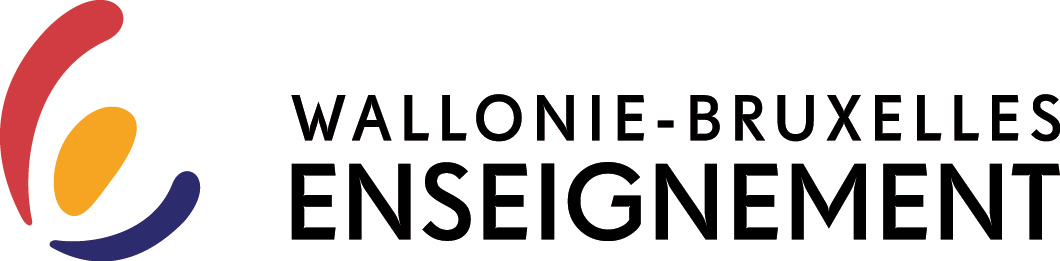 IEPSCF CEFOR-NAMURSynthèse individuelle d’évaluation des acquis d’apprentissage {AS}Nom/prénomNom de UF505PériodesCodification de l’UFClasse{Etudiant}Design PâtissierDesign Pâtissier8043 31 13 U11E1{Classe}Dispense partielleDate de l’accord par le CEPour atteindre le seuil de réussite (=50%), l’étudiant sera capable d’exercer les acquis d’apprentissage suivants :Pour atteindre le seuil de réussite (=50%), l’étudiant sera capable d’exercer les acquis d’apprentissage suivants :Pour atteindre le seuil de réussite (=50%), l’étudiant sera capable d’exercer les acquis d’apprentissage suivants :Pour atteindre le seuil de réussite (=50%), l’étudiant sera capable d’exercer les acquis d’apprentissage suivants :Pour atteindre le seuil de réussite (=50%), l’étudiant sera capable d’exercer les acquis d’apprentissage suivants :Pour atteindre le seuil de réussite (=50%), l’étudiant sera capable d’exercer les acquis d’apprentissage suivants :Pour atteindre le seuil de réussite (=50%), l’étudiant sera capable d’exercer les acquis d’apprentissage suivants :Pour atteindre le seuil de réussite (=50%), l’étudiant sera capable d’exercer les acquis d’apprentissage suivants :Acquis d’apprentissageAcquis d’apprentissageAcquis d’apprentissageAcquis d’apprentissageCritères d’évaluation« Indicateurs observables »Critères d’évaluation« Indicateurs observables »A  50%NA < 50%RemarquesA.A 0en se conformant aux règles d’hygiène selon la législation en vigueur et dans le respect du Guide des Bonnes Pratiques de l’HORECA, en respectant les règles de sécurité, de manière autonome, en organisant et en maintenant en état sanitaire son poste de travail à chaque étape de préparation, de fabrication et de stockageen se conformant aux règles d’hygiène selon la législation en vigueur et dans le respect du Guide des Bonnes Pratiques de l’HORECA, en respectant les règles de sécurité, de manière autonome, en organisant et en maintenant en état sanitaire son poste de travail à chaque étape de préparation, de fabrication et de stockageen se conformant aux règles d’hygiène selon la législation en vigueur et dans le respect du Guide des Bonnes Pratiques de l’HORECA, en respectant les règles de sécurité, de manière autonome, en organisant et en maintenant en état sanitaire son poste de travail à chaque étape de préparation, de fabrication et de stockageA.A 1d’exécuter en autonomie les tâches conduisant à la réalisation de décors pâtissiers ;d’exécuter en autonomie les tâches conduisant à la réalisation de décors pâtissiers ;d’exécuter en autonomie les tâches conduisant à la réalisation de décors pâtissiers ;A.A 2de justifier les choix opérés pour assurer la gestion des risques alimentaires et de la sécurité ;de justifier les choix opérés pour assurer la gestion des risques alimentaires et de la sécurité ;de justifier les choix opérés pour assurer la gestion des risques alimentaires et de la sécurité ;Décision du (des) chargé(e)(s) de coursDécision du (des) chargé(e)(s) de coursDécision du (des) chargé(e)(s) de coursDécision du (des) chargé(e)(s) de coursDécision du (des) chargé(e)(s) de coursDécision du (des) chargé(e)(s) de coursDécision du (des) chargé(e)(s) de coursDécision du (des) chargé(e)(s) de coursSession : O  1ère O  2ème Session : O  1ère O  2ème Réussite O EvaluationO VAE     Ajournement  O CMO AA non acquis N° : Date et heure de passage :………………….………………………………………………     Ajournement  O CMO AA non acquis N° : Date et heure de passage :………………….………………………………………………RefusO Abandon O Absent à l’évaluation ou O refus de l’évaluationO Absentéisme (ROI) {Pres}O Acquis d’Apprentissage en échecRefusO Abandon O Absent à l’évaluation ou O refus de l’évaluationO Absentéisme (ROI) {Pres}O Acquis d’Apprentissage en échecRefusO Abandon O Absent à l’évaluation ou O refus de l’évaluationO Absentéisme (ROI) {Pres}O Acquis d’Apprentissage en échecPour la détermination du degré de maitrise, il sera tenu compte des critères suivants :Pour la détermination du degré de maitrise, il sera tenu compte des critères suivants :Pour la détermination du degré de maitrise, il sera tenu compte des critères suivants :Remarquesla précision des gestes professionnels dans la réalisation des tâches; Indicateurs/100la finesse et l’originalité des réalisations ; Indicateursla finesse et l’originalité des réalisations ; Indicateurs/100le bon usage du vocabulaire technique usuelIndicateursle bon usage du vocabulaire technique usuelIndicateurs/100Namur, le       /         / 201     Signature(s) du (des) Chargé(e)(s) de cours :      {Prof}                           TOTAL/100